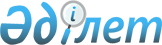 Міндетті сақтандыруға жататын өсімдік шаруашылығы өнімдерінің түрлерін өндіру үшін егістік алқаптың бір гектарына жұмсалатын шығындар нормативтерін бекіту туралы
					
			Күшін жойған
			
			
		
					Қазақстан Республикасы Үкіметінің 2009 жылғы 25 наурыздағы N 410 Қаулысы. Күші жойылды - Қазақстан Республикасы Үкіметінің 2015 жылғы 28 қыркүйектегі № 802 қаулысымен

      Ескерту. Күші жойылды - ҚР Үкіметінің 28.09.2015 № 802 қаулысымен (алғашқы ресми жарияланған күнінен кейін күнтізбелік он күн өткен соң қолданысқа енгізіледі).      "Өсімдік шаруашылығындағы міндетті сақтандыру туралы" Қазақстан Республикасының 2004 жылғы 10 наурыздағы Заңының 4-1-бабына сәйкес Қазақстан Республикасының Үкіметі ҚАУЛЫ ЕТЕДІ: 



      1. Қоса беріліп отырған міндетті сақтандыруға жататын өсімдік шаруашылығы өнімдерінің түрлерін өндіру үшін егістік алқаптың бір гектарына жұмсалатын шығындар нормативтері бекітілсін. 



      2. Осы қаулы қол қойылған күнінен бастап қолданысқа енгізіледі және ресми жариялануға тиіс.      Қазақстан Республикасының 

      Премьер-Министрі                                    К. Мәсімов Қазақстан Республикасы 

Үкіметінің       

2009 жылғы 25 наурыздағы 

N 410 қаулысымен    

бекітілген        

Міндетті сақтандыруға жататын өсімдік шаруашылығы өнімдерінің түрлерін өндіру үшін егістік алқаптың бір гектарына жұмсалатын шығындар нормативтері      Ескерту. Шығындар нормативтері жаңа редакцияда - ҚР Үкіметінің 2010.10.08 № 1042, 2011.05.17 N 526 (алғашқы ресми жарияланғанынан кейін күнтізбелік он күн өткен соң қолданысқа енгізіледі) Қаулыларымен. 

1. Ақмола облысы 

2. Ақтөбе облысы 

3. Алматы облысы 

4. Шығыс Қазақстан облысы 

5. Жамбыл облысы 

6. Батыс Қазақстан облысы 

7. Қарағанды облысы 

8. Қостанай облысы 

9. Қызылорда облысы 

10. Павлодар облысы 

11. Солтүстік Қазақстан облысы 

12. Оңтүстік Қазақстан облысы

      Міндетті сақтандыруға жататын өсімдік шаруашылығы өнімдерінің түрлерін өндіру үшін егістік алқаптың бір гектарына жұмсалатын шығындар нормативтерін қолдану жөнінде ескертпе:



      1. Екі шекаралас облыстың іргелес аудандарының ауыл шаруашылығы тауарын өндірушілері табиғи-климаттық жағдайы бірдей аймақта орналасқан егістіктерді сақтандыру кезінде өз қалауы бойынша осы аудандардың бірінде қолданылатын 1 гектарға жұмсалатын шығындар нормативтерін таңдауына болады.



      2. Осы облыстың сол немесе өзге де аз таралған дақылдар бойынша шығындар нормативтері болмаған кезде ауыл шаруашылығы тауарын өндірушілер бірыңғай табиғи-климаттық жағдайда орналасқан басқа шекара маңындағы облыстар үшін көзделген нормативтер бойынша сақтандыра алады.



      3. Осы және іргелес облыстарда қандай да бір аз таралған дақыл бойынша шығындар нормативтері болмаған кезде ауыл шаруашылығы тауарын өндірушілер осы облыстың бірдей табиғи-климаттық аймағындағы технологиясы бойынша салыстырмалы басқа дақылдар үшін көзделген нормативтер бойынша сақтандыра алады.

      Бұл ретте осы тармақтың қолданысы 2010 жылғы 1 қаңтардан бастап жасалған өсімдік шаруашылығындағы міндетті сақтандыруға арналған шарттарға таралады.
					© 2012. Қазақстан Республикасы Әділет министрлігінің «Қазақстан Республикасының Заңнама және құқықтық ақпарат институты» ШЖҚ РМК
				Өнім1 гектарға жұмсалатын шығындар нормативтері, барлығы (теңге)1 гектарға жұмсалатын шығындар нормативтері, барлығы (теңге)Үш түр (жалақы, ЖЖМ, тұқым) бойынша 1 гектарға жұмсалатын шығындар нормативтері (теңге)Өнімоңайлатылған агротехнология кезіндеғылыми негізделген агротехнология кезіндеҮш түр (жалақы, ЖЖМ, тұқым) бойынша 1 гектарға жұмсалатын шығындар нормативтері (теңге)1234II дала аймағыII дала аймағыII дала аймағыII дала аймағыЖаздық бидай623981753457Күздік бидай698589173707Жаздық арпа505566633266Күздік қара бидай623782983226Қарақұмық532581743155Сұлы490865633038Тары478456972305Аңқа619279264368Бұршақ619279264368Рапс631686692221Күнбағыс582182983397III құрғақ дала аймағыIII құрғақ дала аймағыIII құрғақ дала аймағыIII құрғақ дала аймағыЖаздық бидай578785113426Күздік бидай644090223714Жаздық арпа481670283069II дала аймағыII дала аймағыII дала аймағыII дала аймағыЖаздық бидай667894893789Күздік бидай7080100594056Жаздық арпа519674723461Күздік арпа550879213702Жаздық қара бидай473577522692Күздік қара бидай623782983216Тары383948142183Бұршақ619280504003Рапс619279262195Күнбағыс539989723614Мақсары582182983192III құрғақ дала аймағыIII құрғақ дала аймағыIII құрғақ дала аймағыIII құрғақ дала аймағыЖаздық бидай603386063739Күздік бидай639591224046Жаздық арпа498065653379Күздік арпа527869593667Тары363349011611Сұлы458363493177IV жартылай шөлейтті аймақIV жартылай шөлейтті аймақIV жартылай шөлейтті аймақIV жартылай шөлейтті аймақЖаздық бидай331857581923Күздік бидай352561042272Жаздық арпа280553061847Күздік арпа322056252201Тары235334091109V шөлейтті аймақV шөлейтті аймақV шөлейтті аймақV шөлейтті аймақЖаздық бидай297857191920Күздік бидай328160622165Жаздық арпа267551021784Күздік арпа308454072266Тары185830971186Суармалы жер V шөлейтті аймақСуармалы жер V шөлейтті аймақСуармалы жер V шөлейтті аймақСуармалы жер V шөлейтті аймақКүздік бидай7431113673949Жаздық бидай7183109603822Күздік арпа6812104033609Жаздық арпа6557100383463Астыққа арналған жүгері17714263958502Қытай бұршақ6787106014889Қант қызылшасы25026419588020VI тау бөктері - шөлейтті - дала аймағыVI тау бөктері - шөлейтті - дала аймағыVI тау бөктері - шөлейтті - дала аймағыVI тау бөктері - шөлейтті - дала аймағыКүздік бидай7368112703943Жаздық бидай7183109643829Күздік арпа6812103843605Жаздық арпа6563100313426Қарақұмық743196604379Астыққа арналған жүгері17257236298177Күріш14879226795399Қытай бұршақ7733118024834Рапс598685852540Мақсары730791033773Қант қызылшасы22389400017560IX ортаазиялық таулы аймақIX ортаазиялық таулы аймақIX ортаазиялық таулы аймақIX ортаазиялық таулы аймақКүздік бидай7307111773899Жаздық бидай7059107883737Күздік арпа6687102573554Жаздық арпа650299453458Күнбағыс6812108164781Суарылмайтын жер VI тау бөктері - шөлейтті - дала аймағыСуарылмайтын жер VI тау бөктері - шөлейтті - дала аймағыСуарылмайтын жер VI тау бөктері - шөлейтті - дала аймағыСуарылмайтын жер VI тау бөктері - шөлейтті - дала аймағыКүздік бидай573687743719Жаздық бидай555983963551Күздік арпа546780713482Жаздық арпа519476053290Қарақұмық622179963666Сұлы590688303311Тары491575642302Аңқа595776273946Күнбағыс544785103822Мақсары582172202851IX ортаазиялық таулы аймақIX ортаазиялық таулы аймақIX ортаазиялық таулы аймақIX ортаазиялық таулы аймақКүздік бидай582082953738Жаздық бидай552979393580Күздік арпа550878843568Жаздық арпа523276183449Астыққа арналған жүгері13870222927377Мақсары569771832790II дала аймағыII дала аймағыII дала аймағыII дала аймағыЖаздық бидай529580503307Күздік бидай561386693546Жаздық арпа496172023437Күздік арпа525876333693Сұлы481368123027Тары371549542056Қарақұмық557471833549Күнбағыс569289173817Бұршақ552486693894Рапс630486692234III құрғақ дала аймағыIII құрғақ дала аймағыIII құрғақ дала аймағыIII құрғақ дала аймағыЖаздық бидай520185453412Күздік бидай557485453652Жаздық арпа507172893404Күздік арпа507874313661Сұлы458372283104Күнбағыс532582983755IV жартылай шөлейтті аймақIV жартылай шөлейтті аймақIV жартылай шөлейтті аймақIV жартылай шөлейтті аймақЖаздық бидай507882983357Күздік бидай532582983596Күнбағыс520180503585V шөлейтті аймақV шөлейтті аймақV шөлейтті аймақV шөлейтті аймақЖаздық бидай507876783235Күздік бидай520180503548Күнбағыс512878023440VI тау бөктері - шөлейтті - дала аймағыVI тау бөктері - шөлейтті - дала аймағыVI тау бөктері - шөлейтті - дала аймағыVI тау бөктері - шөлейтті - дала аймағыЖаздық бидай507876783319Күздік бидай532581743635Жаздық арпа507473863390Күздік арпа537978293644Күнбағыс512884223356IX ортаазиялық таулы аймақIX ортаазиялық таулы аймақIX ортаазиялық таулы аймақIX ортаазиялық таулы аймақЖаздық бидай507876643404Күздік бидай532580503644Жаздық арпа508674483414Күздік арпа539178953670Күнбағыс507888643161X оңтүстік-сібір таулы аймақX оңтүстік-сібір таулы аймақX оңтүстік-сібір таулы аймақX оңтүстік-сібір таулы аймақЖаздық бидай507874903482Күздік бидай532578603725Жаздық арпа489573083404Күздік арпа518877463738Күнбағыс507888593144Суармалы жер V шелейтті аймақСуармалы жер V шелейтті аймақСуармалы жер V шелейтті аймақСуармалы жер V шелейтті аймақКүздік бидай8990148625092Жаздық бидай8540141184748Күздік арпа7950119554441Жаздық арпа7551116354171Астыққа арналған жүгері187073095110378Мақсары743193503888Қант қызылшасы23518396397425VI тау бөктері - шөлейтті - дала аймағыVI тау бөктері - шөлейтті - дала аймағыVI тау бөктері - шөлейтті - дала аймағыVI тау бөктері - шөлейтті - дала аймағыКүздік бидай8288142915385Жаздық бидай8011135775039Астыққа арналған жүгері19884296079612Қант қызылшасы22941409867328Қытай бұршақ6812104754975Рапс620389472655IX ортаазиялық таулы аймақIX ортаазиялық таулы аймақIX ортаазиялық таулы аймақIX ортаазиялық таулы аймақКүздік бидай8170126875198Жаздық бидай7764123304857Күздік арпа6044111164396Жаздық арпа5742105604129Күнбағыс6669105894574Суарылмайтын жер VI тау бөктері - шөлейтті - дала аймағыСуарылмайтын жер VI тау бөктері - шөлейтті - дала аймағыСуарылмайтын жер VI тау бөктері - шөлейтті - дала аймағыСуарылмайтын жер VI тау бөктері - шөлейтті - дала аймағыКүздік бидай569784323702Жаздық бидай551181313539Сұлы501074903197Тары417062042126Астыққа арналған жүгері13743220917288Аңқа606876784041III құрғақ дала аймағы
Жаздық бидай360658872159Күздік бидай382362392379Жаздық арпа334750811991Күздік арпа354853862186Тары247731251200Сұлы322049542778Бұршақ484669233336Рапс544968122066Мақсары619274312815Күнбағыс521880503920IV жартылай шөлейтті аймақIV жартылай шөлейтті аймақIV жартылай шөлейтті аймақIV жартылай шөлейтті аймақЖаздық бидай383957672112Күздік бидай406961132330Жаздық арпа333553591906Күздік арпа353656802098Тары222931331141V шөлейтті аймақV шөлейтті аймақV шөлейтті аймақV шөлейтті аймақЖаздық бидай313655022074Күздік бидай332458332291Жаздық арпа313050842195Күздік арпа331853882396Тары210631251079Жаздық бидай530672522648Жаздық арпа419164672303Сұлы403664761948Бұршақ520182853570Қытай бұршақ550087704246Күнбағыс524881943745IV жартылай шөлейтті аймақIV жартылай шөлейтті аймақIV жартылай шөлейтті аймақIV жартылай шөлейтті аймақЖаздық бидай555374052521Жаздық арпа427468132215V шөлейтті аймақV шөлейтті аймақV шөлейтті аймақV шөлейтті аймақЖаздық бидай540872952355Жаздық арпа442660792045II дала аймағыII дала аймағыII дала аймағыII дала аймағыЖаздық бидай667894893789Күздік бидай7080100594056Жаздық арпа519674723461Күздік арпа550879213702Сұлы469073443123Тары383948142183Рапс619279262195Бұршақ619280504003Аңқа646792892295Күнбағыс539989723614III Құрғақ дала аймағыIII Құрғақ дала аймағыIII Құрғақ дала аймағыIII Құрғақ дала аймағыЖаздық бидай603386063739Күздік бидай639591224046Жаздық арпа498065653379Күздік арпа527869593667Сұлы458363493177Қарақұмық518082852833IV жартылай шөлейтті аймақIV жартылай шөлейтті аймақIV жартылай шөлейтті аймақIV жартылай шөлейтті аймақЖаздық бидай566685803824Күздік бидай600690954124Жаздық арпа476460913454Күздік арпа505064573734V шөлейтті аймақV шөлейтті аймақV шөлейтті аймақV шөлейтті аймақЖаздық бидай544383753682Күздік бидай577088773986Жаздық арпа451769283420Күздік арпа478773443698V шөлейтті аймақ (суармалы жер)V шөлейтті аймақ (суармалы жер)V шөлейтті аймақ (суармалы жер)V шөлейтті аймақ (суармалы жер)Күздік бидай7343110413313Жаздық бидай6851103023071Күздік арпа7140106093102Жаздық арпа666198972918Тары231048301243Астыққа арналған жүгері18101262359539Күріш24413378724944Мақсары7195119114289Қытай бұршақ7097113545018Күнбағыс7299110775017II дала аймағыII дала аймағыII дала аймағыII дала аймағыЖаздық бидай573987623642Күздік бидай608392893876Жаздық арпа475968452898Күздік арпа504672573460Тары383948771887Жаздық қара бидай351360212352Күздік қара бидай372363832653Қарақұмық557482982532Сұлы569784403516Күнбағыс439664702985III құрғақ дала аймағыIII құрғақ дала аймағыIII құрғақ дала аймағыIII құрғақ дала аймағыЖаздық бидай589085023015Күздік бидай602690113658Жаздық арпа520277602586Күздік арпа530776043370Жаздық қара бидай337357822303Күздік қара бидай347359552487Сұлы405359642776Тары334449541762Қарақұмық582186692422Күнбағыс545681743390I орманды дала аймағыI орманды дала аймағыI орманды дала аймағыI орманды дала аймағыЖаздық бидай7259105113686Күздік бидай6895102333436Жаздық арпа513174343205Күздік арпа487571372989Қарақұмық565795932906Сұлы483770072981II дала аймағыII дала аймағыII дала аймағыII дала аймағыЖаздық бидай633390533663Күздік бидай601686003413Жаздық арпа503571453189Күздік арпа478367872974Сұлы456366643087Бұршақ631685454368Рапс705987932351Күнбағыс539988493736Суармалы жер VII субтропикалық шөлейтті аймақСуармалы жер VII субтропикалық шөлейтті аймақСуармалы жер VII субтропикалық шөлейтті аймақСуармалы жер VII субтропикалық шөлейтті аймақКүздік бидай7822119294157Жаздық бидай7381112253939Күздік арпа7013107133695Жаздық арпа6750103203568Астыққа арналған жүгері17815276169114Күріш22700367625069Мақсары733292953872Мақта15729260399828VIII субтропикалық тау бөктері - шөлейтті аймақVIII субтропикалық тау бөктері - шөлейтті аймақVIII субтропикалық тау бөктері - шөлейтті аймақVIII субтропикалық тау бөктері - шөлейтті аймақКүздік бидай7669120644101Жаздық бидай7258110533852Күздік арпа7001106733726Жаздық арпа6793103933549Астыққа арналған жүгері17489277678876Күріш23845367835107Мақсары7158118024865Рапс637293582718Қытай бұршақ7004107414853Мақта14335244929706IX ортаазиялық таулы аймақIX ортаазиялық таулы аймақIX ортаазиялық таулы аймақIX ортаазиялық таулы аймақКүздік бидай7604116294058Жаздық бидай7212110223784Күздік арпа6961106643723Жаздық арпа6736103273598Астыққа арналған жүгері17257266868578Күнбағыс7183118644901Мақта12570216489585Суарылмайтын жер V шөлейтті аймақСуарылмайтын жер V шөлейтті аймақСуарылмайтын жер V шөлейтті аймақСуарылмайтын жер V шөлейтті аймақКүздік бидай604393133696Жаздық бидай574188673506Күздік арпа550284833389Жаздық арпа534582353276VI тау бөктері - шөлейтті - дала аймағыVI тау бөктері - шөлейтті - дала аймағыVI тау бөктері - шөлейтті - дала аймағыVI тау бөктері - шөлейтті - дала аймағыКүздік бидай594591643640Жаздық бидай569788013504Күздік арпа544984223356Жаздық арпа532582253276Тары395160791786Сұлы474670952570Арпа582174313846Күздік қара бидай585391504043VIII субтропикалық тау бөктері - шөлейтті аймақVIII субтропикалық тау бөктері - шөлейтті аймақVIII субтропикалық тау бөктері - шөлейтті аймақVIII субтропикалық тау бөктері - шөлейтті аймақКүздік бидай594591273617Жаздық бидай569787573476Күздік арпа544983783315Жаздық арпа532581743258Астыққа арналған жүгері15521234448366Күнбағыс530188053646Мақсары569767562851IX ортаазиялық таулы аймақIX ортаазиялық таулы аймақIX ортаазиялық таулы аймақIX ортаазиялық таулы аймақКүздік бидай582189913554Жаздық бидай557486203397Күздік арпа532581873239Жаздық арпа526481583215Астыққа арналған жүгері14670229347871Күнбағыс537889423676Мақсары557466872790